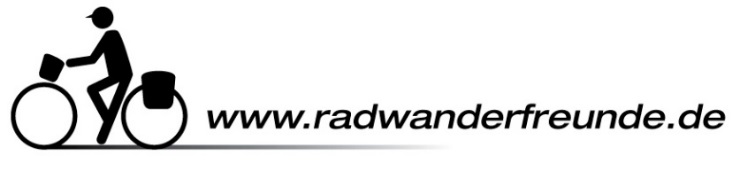 Ich beantrage die Mitgliedschaft bei den Radwanderfreunden Münsterland e. V.Name: 	………………...………………..…………        geb. am ………………. Vorname 	………………..…..………………………Wohnort:   	………..…………………………………..Straße 	…………..………….…………………….Email: 	…..………………………………………..Telefon: 	…………………………………………….Datum:  	 ……………..      Unterschrift: …..………………..
Die Kündigung kann nur schriftlich bis spätestens am 30.09. zum Ende  eines Kalenderjahres erfolgen.  Der Beitrag gilt für das laufende Kalenderjahr. BankeinzugsermächtigungIch ermächtige die Radwanderfreunde Münsterland e.V., Zahlungen von meinem/unserem Konto mittels Lastschrift einzuziehen. Zugleich weise ich mein/unser  Kreditinstitut an, die von den Radwanderfreunden Münsterland e. V. auf mein/unser Konto gezogenen Lastschriften einzulösenIBAN des Zahlungspflichtigen  (max. 35 Stellen)‖ — — — — — — — — — — — — — — — — — — — — — — — — — —
— — — — — — — — —‖Dieses Lastschriftmandat wird durchdie Mandatsrefenz =   …………  (Mitgliedsnummer)  und durch unsere Gläubiger-Idendifikationsnummer: DE39ZZZOOOOO956269gekennzeichnet, die von den Radwanderfreunden Münsterland e. V. bei allen Lastschrifteinzügen angegeben werden.Datum ………………………..   Unterschrift ……………………………